Prix de location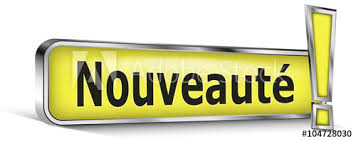 Fiat Ducato 15Q 2.3 JTD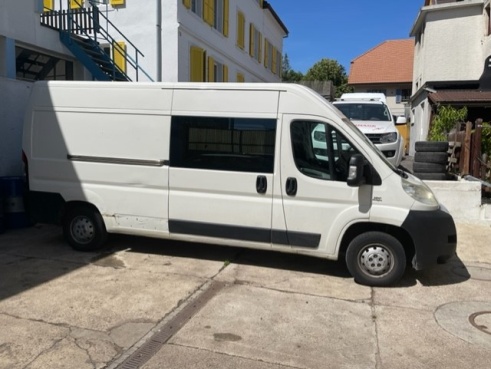 Caractéristique du véhicule :3 places avant.Porte latérale coulissante avec vitre.Porte arrière battante avec ouverture à 180°.Radio/CDCarburant : dieselCrochet d’attelage Dimension du véhicule : Longueur : 5.60m, Largeur : 2.00m et Hauteur : 2.48m.Volume de chargement : 12 m3.Poids à vide : 2050 kg.Charge utile : 1250 kg.Prix :	½ journée (uniq. LU au VE)	de 1 à 5 jours (uniq. LU au VE)		Week-end		Km supplémentaire	(7h30-11h30) ou (13h30-17h30)	(inclus 100km)	(VE 16h30 au LU 7h30)		CHF/Km	(inclus 100km)		(100km par jour)	CHF 100.-	CHF 120.-/jour		CHF 130.-/jour		CHF 0.85Il est possible de louer le bus pour un mois, le tarif sera discuté avec le client intéressé. 	Garage Giglio Frères Motor’s SàrlLa Chaux-de-Fonds, le 29 août 2022 